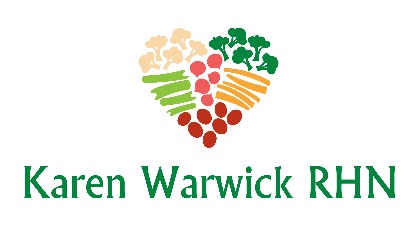 TOFU RANCH DRESSING/DIPBy Joel FuhrmanThis recipe makes a lovely fresh dip.  I add a bit more water to turn it into a dressing.  This is the perfect salad dressing for hot summer days.Ingredients:1 package silken tofu3 dates, pitted1 clove garlic, peeled¼ cup green onion, chopped3 Tbs. filtered water for dip (or) ¼ cup filtered water for dressing2 Tbs. fresh lemon juice1 ½ Tbs. dried Italian seasoning1 Tbs. fresh parsley, chopped (or) 1 tsp. dried1 Tbs. fresh dill, chopped (or) 1 tsp. dried1 tsp. Bragg’s liquid aminos or low-sodium soy sauce1 pinch cayenne pepper flakes (optional)Method:Blend all the ingredients in a high-powered blender or food processor until smooth and creamy.  Add water as needed to get the consistency you want.Store in the refrigerator in an air-tight container for up to 5 days.Notes:You can soak the dates in the water or lemon juice beforehand for easier blending.Use as a dressing, dip, spread or mayonnaise substitute in your favorite recipes.